
SPISAK SUDSKIH TUMAČA ZA GRAD SOMBOR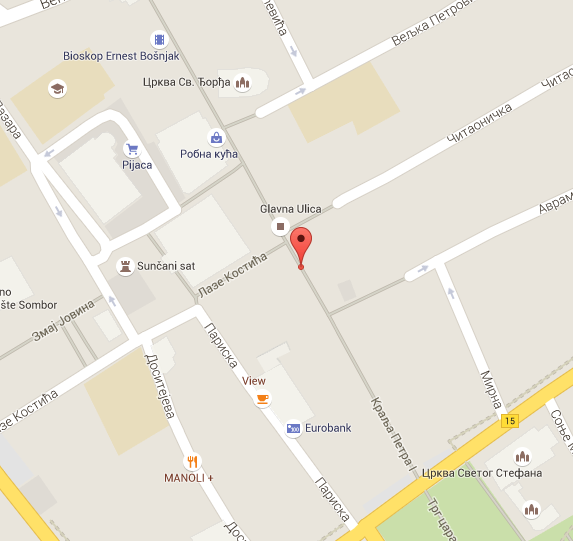 Sudski tumač za engleski jezik Sombor
Sudski tumač za hebrejski jezik Sombor
Sudski tumač za nemački jezik Sombor
Sudski tumač za persijski jezik Sombor
Sudski tumač za francuski jezik Sombor
Sudski tumač za hrvatski jezik Sombor
Sudski tumač za italijanski jezik Sombor
Sudski tumač za japanski jezik Sombor
Sudski tumač za ruski jezik Sombor
Sudski tumač za latinski jezik Sombor
Sudski tumač za norveški jezik Sombor
Sudski tumač za mađarski jezik Sombor
Sudski tumač za švedski jezik Sombor
Sudski tumač za makedonski jezik Sombor
Sudski tumač za španski jezik Sombor
Sudski tumač za pakistanski jezik Sombor
Sudski tumač za kineski jezik Sombor
Sudski tumač za znakovni jezik SomborSudski tumač za bosanski jezik Sombor
Sudski tumač za poljski jezik Sombor
Sudski tumač za arapski jezik Sombor
Sudski tumač za portugalski jezik Sombor
Sudski tumač za albanski jezik Sombor
Sudski tumač za romski jezik Sombor
Sudski tumač za belgijski jezik Sombor
Sudski tumač za rumunski jezik Sombor
Sudski tumač za bugarski jezik Sombor
Sudski tumač za slovački jezik Sombor
Sudski tumač za češki jezik Sombor
Sudski tumač za slovenački jezik Sombor
Sudski tumač za danski jezik Sombor
Sudski tumač za turski jezik Sombor
Sudski tumač za finski jezik Sombor
Sudski tumač za ukrajinski jezik Sombor
Sudski tumač za grčki jezik Sombor
Sudski tumač za holandski jezik Sombor
Sudski tumač za korejski jezik Sombor
Sudski tumač za estonski jezik SomborLokacijaKralja Petra I, 25000 SomborInternetakademijaoxford.comTelefon069/4 – 5555 – 84Radno vreme8:00 AM – 4:00 PM
9:00 AM – 2:00 PM (Subotom)